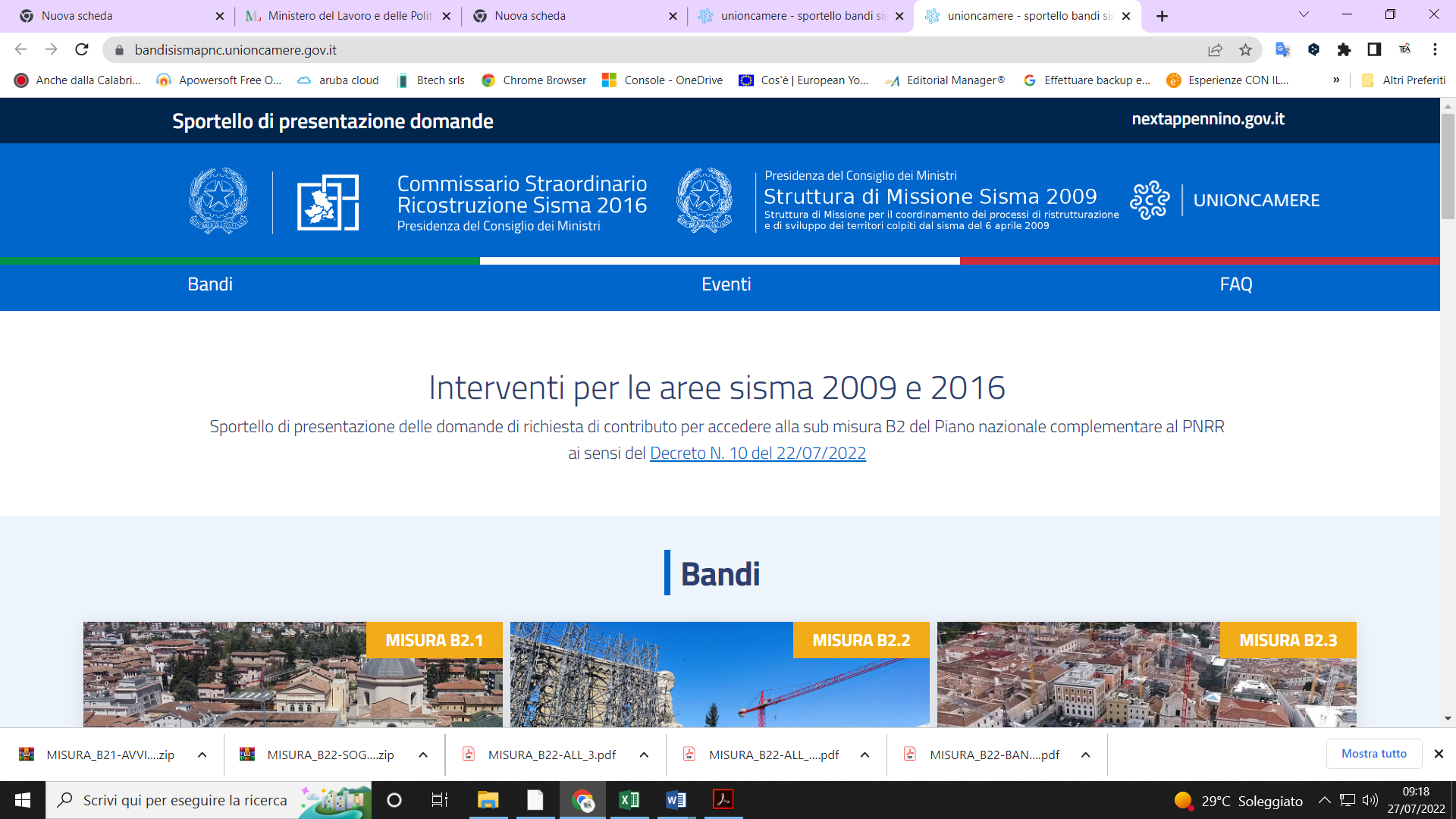 MODELLO RICHIESTA CHIARIMENTI“Interventi per l’inclusione e innovazione sociale ed il rilancio abitativo, rivolti ad imprese sociali, terzo settore e cooperative di comunità”Misura B2.3 del Programma unitario di intervento – Interventi per le aree del terremoto del 2009 e 2016 del Piano nazionale complementare al Piano nazionale di ripresa e resilienzaMISURA:B.2.3B.2.3B.2.3TIPOLOGIA DI IMPRESA: nuova impresa costituita prima del 2022 nuova impresa costituita nel 2022  impresa consolidataTIPOLOGIA DI SOGGETTO PROPONENTE: Organizzazioni di volontariato Associazione di promozione sociale Ente filantropicoTIPOLOGIA DI SOGGETTO PROPONENTE: Impresa sociale Cooperativa sociale Rete associativaTIPOLOGIA DI SOGGETTO PROPONENTE: Associazione riconosciuta Associazione non riconosciuta Cooperativa di comunitàTIPOLOGIA DI SOGGETTO PROPONENTE: Fondazione/altro ente di carattere privato ONLUS Ente iscritto ai registri ODV/APS operante in via transitoriaTIPOLOGIA DI SOGGETTO PROPONENTE: Agenzia per il lavoro autorizzato/accreditato Ente formativo Impresa sociale svolgente attività agricole finalizzate all’inclusione socialeTIPOLOGIA DI SOGGETTO PROPONENTE: Ente religioso civilmente riconosciuto Ente iscritto all’Albo del servizio civile universale Altro ente /soggetto (indicareARTICOLO DEL BANDO CUI FA RIFERIMENTO LA RICHIESTA:SOGGETTO RICHIEDENTEDATA RICHIESTAOGGETTO DELLA RICHIESTA:RICHIESTARICHIESTARICHIESTARICHIESTA